Name: ___________________________________                                                 Period: ______  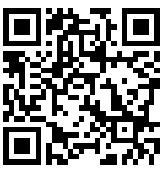 9-2:  Journalizing Cash Payments Using a Cash Payments Journal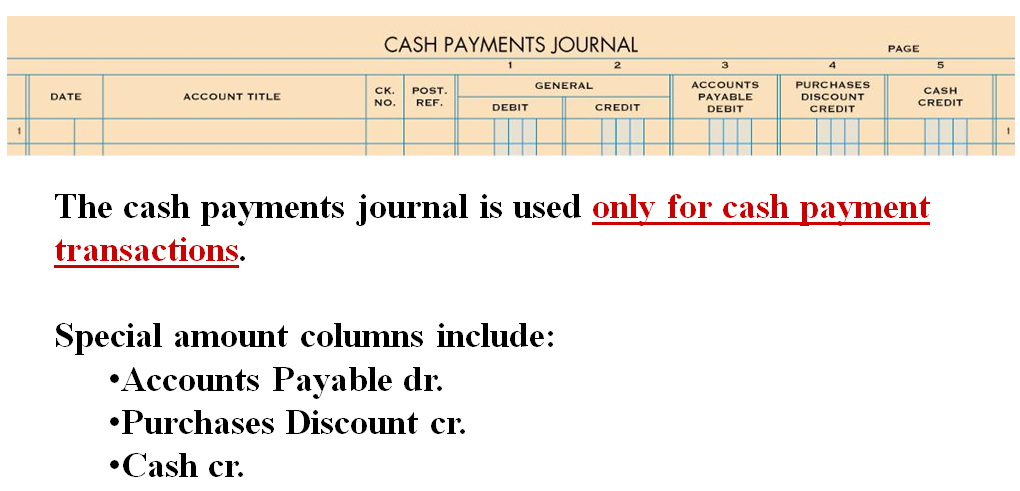 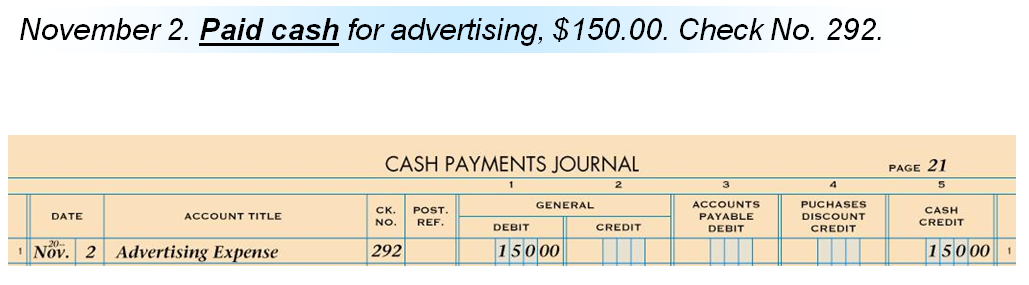 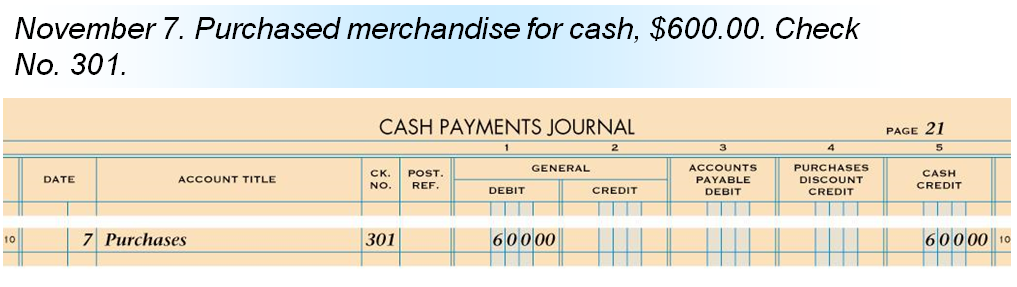 To encourage early payment, a vendor may allow a cash discount on the invoice amount.A cash discount on purchases taken by a customer is a purchases discount.  The customer pays less than the invoice amount.A reduction in the invoice list price granted to a customer is a trade discount.  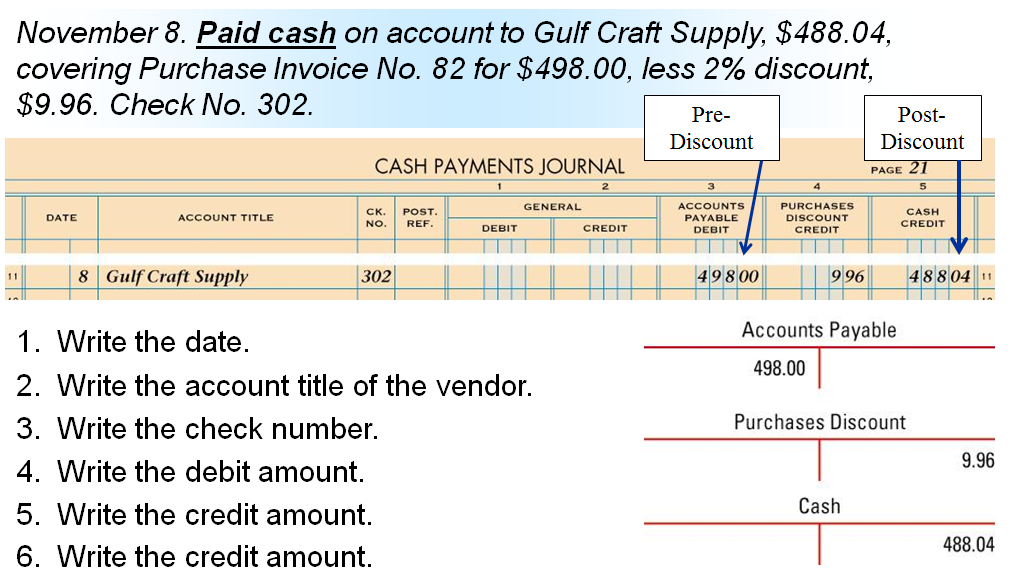 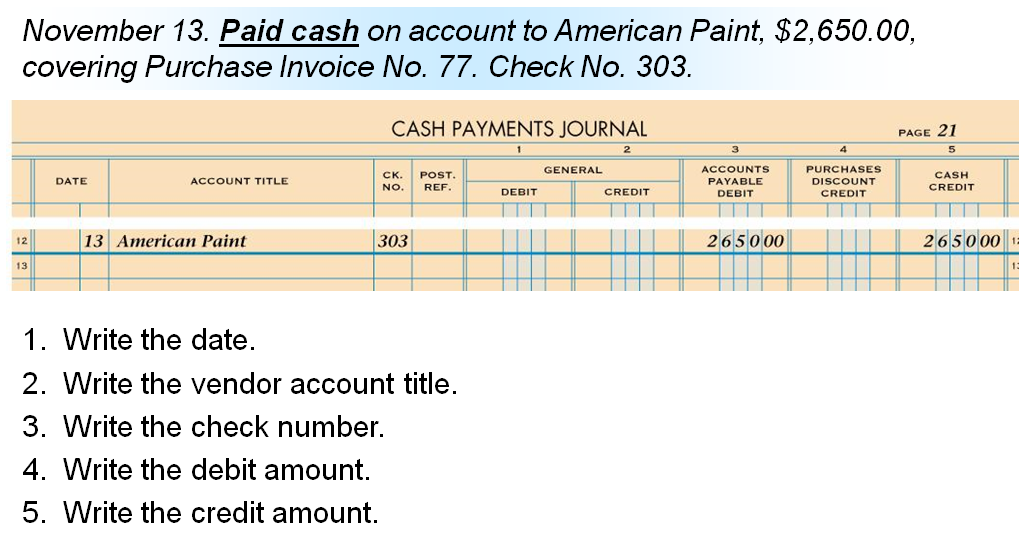 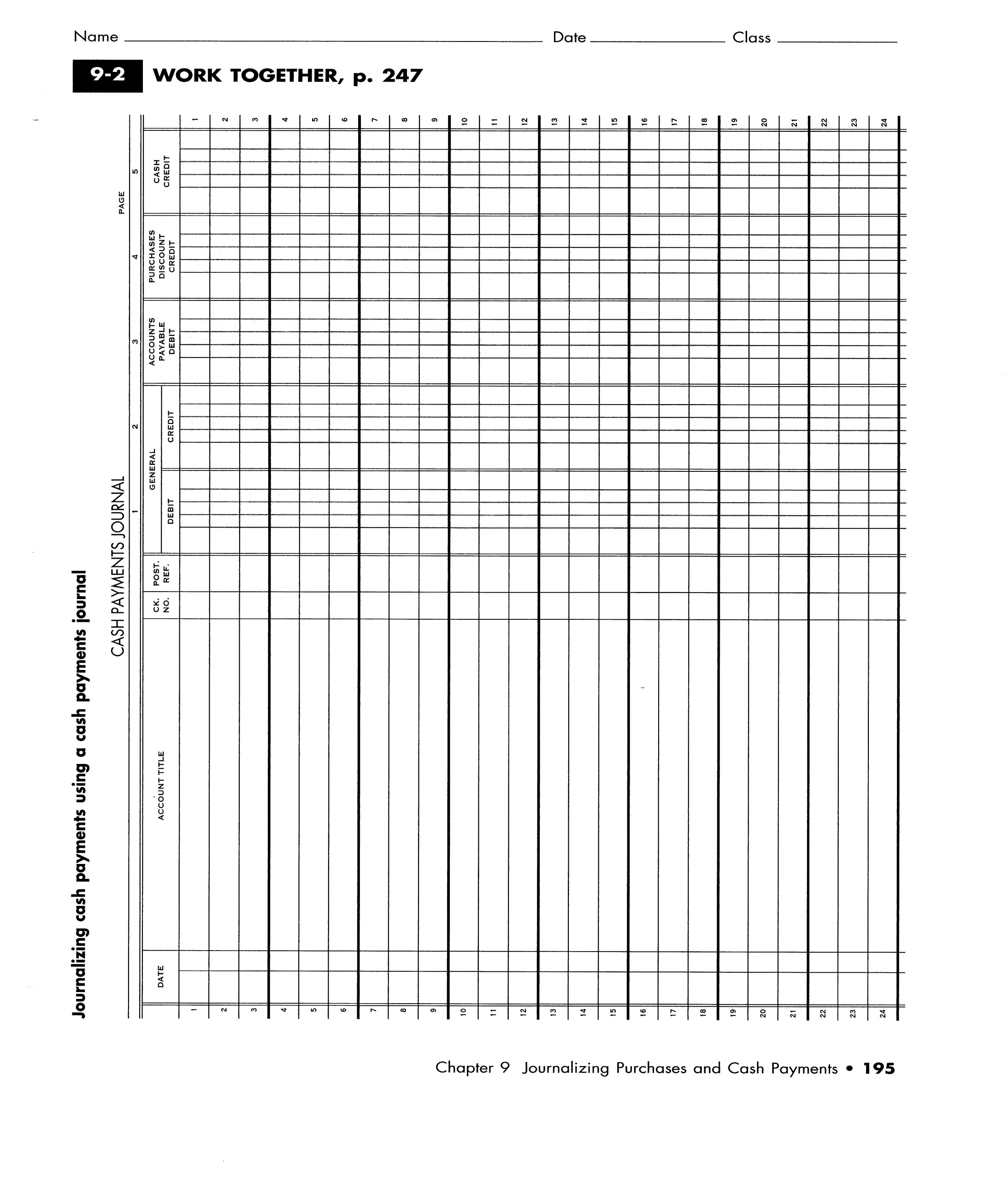 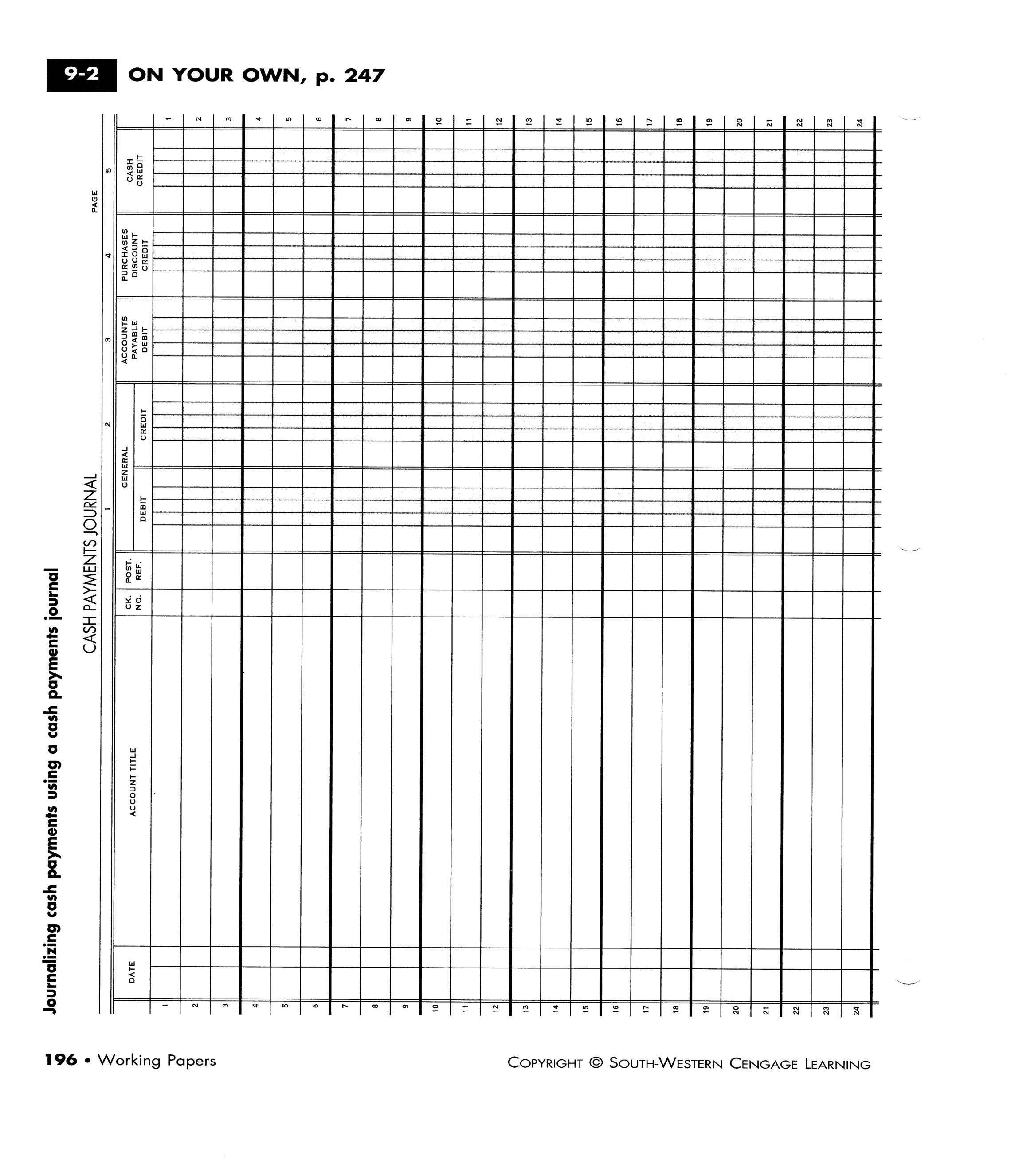 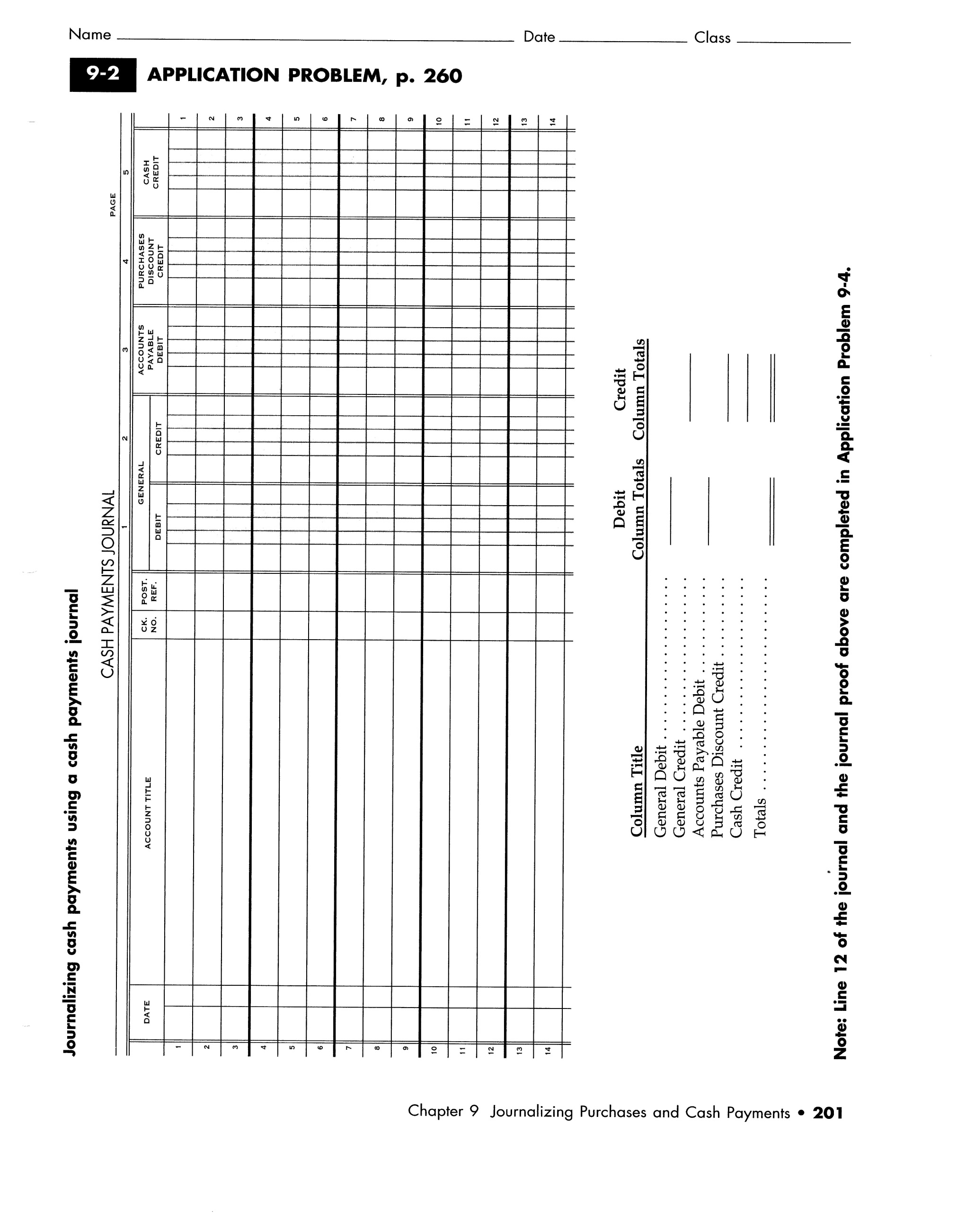 